Publicado en Miami  el 12/07/2017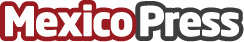 Seven Corners se expande a Latinoamérica a través de la plataforma virtual Open Insurances Seven Corners, una de las empresas de venta de seguros de salud para viajeros más importantes del mundo, expande sus servicios a Latinoamérica a través de la plataforma virtual Open Insurances.
Datos de contacto:Sabina Covo Nota de prensa publicada en: https://www.mexicopress.com.mx/seven-corners-se-expande-a-latinoamerica-a Categorías: Internacional Sociedad Turismo Seguros Recursos humanos http://www.mexicopress.com.mx